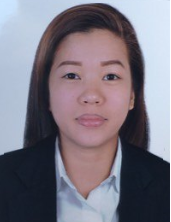 CURRICULUM VITAEJAMIE R. RODRIGO – CV No. 1991850CAREER OBJECTIVE:To obtain a full time position in this company which offers a professional working environment that enables me to grow and gain experiences while meeting the corporation's goals.SUMMARY OF QUALIFICATION:Exceptionally reliable. Good at meeting deadlines and handling pressure situation with sense of urgency. Highly motivated individual, eager to accept challenges.Efficient and hardworking.Has the ability to maintain confidentiality of records & information. Good interpersonal skills, responsible, honest, and organized.STRENGHT:Good computer skills using computer software including Microsoft Office products, Excel Ability to learn new computer systems and work with industry related software programs Previous customer service experience, evaluating and processing.With excellent communication skills including letter writing skills and telephone mannerNegotiation skills and problem solving skills Ability to work in a team environment, able to respond to team objectives, hardworking and prepared to stretch when necessary. Timely responds to a request, question, concern or problem, efficient and thoroughTrained to have a wide knowledge towards Listening Skills, Asking Skills and Solving Skills.EMPLOYMENT HISTORY:      2014 to September 2016 – Front Desk Officer/ReceptionistVilla Del Rey Hotel, Camarines Sur Water Sports ComplexPhilippines General Duties & Responsibilities:Manage daily ClientsCoordinates work flow & meet deadlinesMaking suggestions to improve serviceIncreasing efficiency, minimizing errors, and administration timeClerical responsibilities, such duties may involve answering telephone calls and making the appropriate transfersProvide timely service, which ensures prompt and fair settlement in accordance with company policies and guidelines Maintain proper files by collecting and organizing all relevant documents using the company software systemMonthly payrollPosting AdsCorresponding lettersCorresponding emailsQuotations Statement of AccountsGuest’s reservations Other duties as assigned PERSONAL DETAILS:Visa status			Tourist visaGender				FemaleCitizenship			FilipinoIssuing Authority			DFA Legazpi, Philippines Date of Issue			15 November 2014	Valid Until			14 November 2019EDUCATIONAL ATTAINMENT:College:				STI College 				Hotel and Restaurant Services Naga City, Philippines				2012 – 2014Graduate				(With on-hand certificate)College: 			Ateneo de Naga University				Information Technology				Naga City, Philippines				2011 – 2012				UndergraduateHighSchool:			Camarines Sur National High School				Naga City, Philippines				2007 – 2011Elementary: 			Naga Central School II				Naga City, Philippines				1999 - 2007References will be available upon request.Jamie Rivera RodrigoApplicant’s SignatureJAMIE R. RODRIGO – CV No. 1991850To arrange interview with me, please send your company name, vacancy and salary details to my HR Consultant cvcontacts@gulfjobseekers.com Whatsapp +971504753686______________________________________